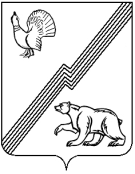 АДМИНИСТРАЦИЯ ГОРОДА ЮГОРСКАХанты-Мансийского автономного округа – Югры ПОСТАНОВЛЕНИЕот 29 апреля 2019 года										№ 880О внесении изменений в постановление администрации города Югорска от 30.10.2018 № 2998«О муниципальной программе города Югорска«Развитие гражданского общества, реализация государственной национальной политикии профилактика экстремизма»На основании Федерального закона от 05.04.2013 № 44-ФЗ «О контрактной системе                в сфере закупок товаров, работ, услуг для обеспечения государственных и муниципальных нужд», постановления Правительства Ханты-Мансийского автономного округа – Югры                 от 05.10.2018 № 348-п «О государственной программе Ханты-Мансийского автономного     округа – Югры «Профилактика правонарушений и обеспечение отдельных прав граждан»,                 в связи с уточнением объемов финансирования программных мероприятий, в соответствии               с постановлением администрации города Югорска от 18.10.2018 № 2876 «О модельной муниципальной программе города Югорска, порядке принятия решения о разработке муниципальных программ города Югорска, их формирования, утверждения и реализации                  в соответствии с национальными целями развития»:1. Внести в приложение к постановлению администрации города Югорска от 30.10.2018 № 2998 «О муниципальной программе города Югорска «Развитие гражданского общества, реализация государственной национальной политики и профилактика экстремизма» следующие изменения:1.1. Строки «Дата утверждения муниципальной программы (наименование и номер соответствующего муниципального правового акта)», «Задачи муниципальной программы», «Целевые показатели муниципальной программы», «Параметры финансового обеспечения муниципальной программы» паспорта муниципальной программы изложить в следующей редакции:«»;«»;«»;«».1.2. Предложение второе абзаца третьего подраздела 1.1 раздела 1 изложить                          в следующей редакции:«Для создания условий развития гражданского общества обеспечен комплексный подход в организации деятельности по следующим основным направлениям: обеспечение прозрачности деятельности органов местного самоуправления посредством информационного сопровождения деятельности, позиционирование социально ориентированной деятельности некоммерческих организаций в городе Югорске как институтов гражданского общества, оказание содействия жителям города Югорска в непосредственном осуществлении местного самоуправления.».1.3. В абзаце пятнадцатом раздела 2 слова «на Портале государственных закупок» заменить словами «в Единой информационной системе в сфере закупок».1.4. Абзац семнадцатый раздела 2 изложить в следующей редакции:«- совместно с ответственным исполнителем обеспечивает осуществление закупки товара, работы, услуги для обеспечения муниципальных нужд;».1.5. Таблицы 1,2 изложить в новой редакции (приложение 1).1.6. Таблицу 4  изложить в новой редакции (приложение 2)2. Опубликовать постановление в официальном печатном издании города Югорска, разместить на официальном сайте органов местного самоуправления города Югорска                         и в государственной автоматизированной системе «Управление».3. Настоящее постановление вступает в силу после его официального опубликования.4. Контроль за выполнением постановления возложить на начальника управления внутренней политики и общественных связей администрации города Югорска А.Н. Шибанова.Глава города Югорска                                                                                                 А.В. БородкинПриложение 1к постановлениюадминистрации города Югорскаот 29 апреля 2019 года № 880Таблица 1Целевые показатели муниципальной программыТаблица 2Перечень основных мероприятий муниципальной программыПриложение 2к постановлениюадминистрации города Югорскаот 29 апреля 2019 года № 880Таблица 4Характеристика основных мероприятий муниципальной программы, их связь с целевыми показателямиДата утверждения муниципальной программы (наименование и номер соответствующего нормативного правового акта)Постановление администрации города Югорска от 30.10.2018 № 2998  «О муниципальной программе города Югорска «Развитие гражданского общества, реализация государственной национальной политики                     и профилактика экстремизма»Задачи муниципальной программы1. Обеспечение информационной открытости органов местного самоуправления города Югорска и эффективного информационного взаимодействия власти и общества.2. Обеспечение открытой и конкурентной системы поддержки социально ориентированных некоммерческих организаций.3. Содействие формированию общероссийского гражданского самосознания, обеспечение социальной и культурной адаптации мигрантов, профилактика межэтнических и межконфессиональных конфликтов.4. Профилактика проявлений экстремизма и противодействие                           его идеологии.5. Сохранение и развитие самобытной культуры российского казачества              и повышение его роли в воспитании подрастающего поколения в духе патриотизма.6. Создание условий для развития форм непосредственного осуществления населением местного самоуправления и участия населения в осуществлении местного самоуправленияЦелевые показатели муниципальной программы1. Сохранение объема информационных сообщений о деятельности органов местного самоуправления города Югорска в изданиях, зарегистрированных в качестве средств массовой информации не менее 600 газетных полос.2. Сохранение объема информационных сообщений о деятельности органов местного самоуправления города Югорска и социально-культурном развитии города Югорска  в эфире телевизионных каналов не менее 1 000 минут в год.3. Сохранение количества социально-значимых проектов, реализуемых некоммерческими организациями и получивших финансовую поддержку из местного бюджета, ежегодно не менее 2 единиц.4. Увеличение доли граждан, положительно оценивающих состояние межнациональных отношений в городе Югорске,  в общем количестве граждан с 58,6 % до 70 %.5. Увеличение количества участников мероприятий, направленных                      на этнокультурное развитие народов России, проживающих на территории города Югорска с 1,0 тысячи человек до 2,0 тысяч человек.6. Увеличение количества участников мероприятий, направленных                   на укрепление общероссийского гражданского единства с 2,0 тысяч человек до 3,5 тысяч человек.7. Увеличение количества и случаев применения в практике форм непосредственного осуществления населением местного самоуправления             в городе Югорске с 5 ед. до 10 ед.Параметры финансового обеспечения муниципальной программыОбщий объем финансирования муниципальной программы составляет 241 878,8 тыс. рублей, в том числе:2019 год  - 21 438,8 тыс. рублей;2020 год  - 20 040,0 тыс. рублей;2021 год  - 20 040,0 тыс. рублей;2022 год  - 20 040,0 тыс. рублей;2023 год  - 20 040,0 тыс. рублей;2024 год  - 20 040,0 тыс. рублей;2025 год  - 20 040,0  тыс. рублей;2026 – 2030 годы - 100 200,0 тыс. рублей№ показателяНаименование целевых показателейЕд. измеренияБазовый показатель на начало реализации муниципальной программыЗначения показателя по годамЗначения показателя по годамЗначения показателя по годамЗначения показателя по годамЗначения показателя по годамЗначения показателя по годамЗначения показателя по годамЗначения показателя по годам№ показателяНаименование целевых показателейЕд. измеренияБазовый показатель на начало реализации муниципальной программы2019202020212022202320242025Целевое значение показателяна момент окончания реализации муниципальной программы1234567891011121Объем информационных сообщений                 о деятельности органов местного самоуправления города Югорска                       в изданиях, зарегистрированных                        в качестве средств массовой информацииГазетная полоса600не менее 600не менее 600не менее 600не менее 600не менее 600не менее 600не менее 600не менее 6002Объем информационных сообщений               о деятельности органов местного самоуправления города Югорска                     и социально-культурном развитии города Югорска в эфире телевизионных каналов минутыНе менее 1 000не менее1 000не менее1 000не менее1 000не менее1 000не менее1 000не менее1 000не менее1 000не менее1 0003Количество социально-значимых проектов, реализуемых некоммерческими организациями                     и получивших финансовую поддержку из местного бюджетаединица2не менее2не менее2не менее 2не менее 2не менее 2не менее 2не менее 2не менее 24Доля граждан, положительно оценивающих состояние межнациональных отношений в городе Югорске, в общем количестве граждан*процент58, 660,061,06264666870705Численность участников мероприятий, направленных на этнокультурное развитие народов России, проживающих на территории города Югорскатысяч человек1, 01,11,21,31,51,61,82,02,06Количество участников мероприятий, направленных на укрепление общероссийского гражданского единстватысяч человек2,02,12,32,52,72,93,23,53,57Количество и случаи применения в практике форм непосредственного осуществления населением местного самоуправления в городе Югорске с 5 ед. до 10 ед.единиц5не менее 5не менее 6не менее 7не менее 8не менее 9не менее 10не менее 10не менее 10Номер строкиНомер основного мероприятияОсновные мероприятия муниципальной программы (их связь с целевыми показателями муниципальной программы)Ответственный исполнитель/ соисполнитель (наименование органа или структурного подразделения, учреждения)Источники финансированияФинансовые затраты на реализацию (тыс. рублей)Финансовые затраты на реализацию (тыс. рублей)Финансовые затраты на реализацию (тыс. рублей)Финансовые затраты на реализацию (тыс. рублей)Финансовые затраты на реализацию (тыс. рублей)Финансовые затраты на реализацию (тыс. рублей)Финансовые затраты на реализацию (тыс. рублей)Финансовые затраты на реализацию (тыс. рублей)Финансовые затраты на реализацию (тыс. рублей)Номер строкиНомер основного мероприятияОсновные мероприятия муниципальной программы (их связь с целевыми показателями муниципальной программы)Ответственный исполнитель/ соисполнитель (наименование органа или структурного подразделения, учреждения)Источники финансированияВсегов том числе по годам:в том числе по годам:в том числе по годам:в том числе по годам:в том числе по годам:в том числе по годам:в том числе по годам:в том числе по годам:Номер строкиНомер основного мероприятияОсновные мероприятия муниципальной программы (их связь с целевыми показателями муниципальной программы)Ответственный исполнитель/ соисполнитель (наименование органа или структурного подразделения, учреждения)Источники финансированияВсего20192020202120222023202420252026 - 2030А123568910111213141Подпрограмма 1 «Информационное сопровождение деятельности органов местного самоуправления»Подпрограмма 1 «Информационное сопровождение деятельности органов местного самоуправления»Подпрограмма 1 «Информационное сопровождение деятельности органов местного самоуправления»Подпрограмма 1 «Информационное сопровождение деятельности органов местного самоуправления»Подпрограмма 1 «Информационное сопровождение деятельности органов местного самоуправления»Подпрограмма 1 «Информационное сопровождение деятельности органов местного самоуправления»Подпрограмма 1 «Информационное сопровождение деятельности органов местного самоуправления»Подпрограмма 1 «Информационное сопровождение деятельности органов местного самоуправления»Подпрограмма 1 «Информационное сопровождение деятельности органов местного самоуправления»Подпрограмма 1 «Информационное сопровождение деятельности органов местного самоуправления»Подпрограмма 1 «Информационное сопровождение деятельности органов местного самоуправления»Подпрограмма 1 «Информационное сопровождение деятельности органов местного самоуправления»Подпрограмма 1 «Информационное сопровождение деятельности органов местного самоуправления»21.1Освещение в средствах массовой информации деятельности органов местного самоуправления, социально-экономического  развития города Югорска (1, 2)Управление внутренней политики и общественных связей администрации города ЮгорскаВсего235 292,020 792,019 500,019 500,019 500,019 500,019 500,019 500,097 500,031.1Освещение в средствах массовой информации деятельности органов местного самоуправления, социально-экономического  развития города Югорска (1, 2)Управление внутренней политики и общественных связей администрации города Югорскафедеральный бюджет0,00,00,00,00,00,00,00,00,041.1Освещение в средствах массовой информации деятельности органов местного самоуправления, социально-экономического  развития города Югорска (1, 2)Управление внутренней политики и общественных связей администрации города Югорскабюджет автономного округа200,0200,00,00,00,00,00,00,00,051.1Освещение в средствах массовой информации деятельности органов местного самоуправления, социально-экономического  развития города Югорска (1, 2)Управление внутренней политики и общественных связей администрации города Югорскаместный бюджет235 092,020 592,019 500,019 500,019 500,019 500,019 500,019 500,097 500,061.1Освещение в средствах массовой информации деятельности органов местного самоуправления, социально-экономического  развития города Югорска (1, 2)Управление внутренней политики и общественных связей администрации города Югорскаиные источники финансирования0,00,00,00,00,00,00,00,00,071.2Мониторинг информационного сопровождения деятельности органов местного самоуправления, социально-экономического  развития города Югорска (1, 2)Управление внутренней политики и общественных связей администрации города ЮгорскаВсего2 380,0180,0200,0200,0200,0200,0200,0200,01 000,081.2Мониторинг информационного сопровождения деятельности органов местного самоуправления, социально-экономического  развития города Югорска (1, 2)Управление внутренней политики и общественных связей администрации города Югорскафедеральный бюджет0,00,00,00,00,00,00,00,00,091.2Мониторинг информационного сопровождения деятельности органов местного самоуправления, социально-экономического  развития города Югорска (1, 2)Управление внутренней политики и общественных связей администрации города Югорскабюджет автономного округа0,00,00,00,00,00,00,00,00,0101.2Мониторинг информационного сопровождения деятельности органов местного самоуправления, социально-экономического  развития города Югорска (1, 2)Управление внутренней политики и общественных связей администрации города Югорскаместный бюджет2 380,0180,0200,0200,0200,0200,0200,0200,01 000,0111.2Мониторинг информационного сопровождения деятельности органов местного самоуправления, социально-экономического  развития города Югорска (1, 2)Управление внутренней политики и общественных связей администрации города Югорскаиные источники финансирования0,00,00,00,00,00,00,00,00,012Итого по                      подпрограмме 1:Всего237 672,020 972,019 700,019 700,019 700,019 700,019 700,019 700,098 500,013Итого по                      подпрограмме 1:федеральный бюджет0,00,00,00,00,00,00,00,00,014Итого по                      подпрограмме 1:бюджет автономного округа200,0200,00,00,00,00,00,00,00,015Итого по                      подпрограмме 1:местный бюджет237 472,020 772,019 700,019 700,019 700,019 700,019 700,019 700,098 500,016Итого по                      подпрограмме 1:иные источники финансирования0,00,00,00,00,00,00,00,00,017в том числе по проектам, портфелям проектов (в том числе направленные на реализацию национальных и федеральных проектов Российской Федерации и ХМАО-Югры, муниципальных проектов, реализуемых в составе муниципальной программы)всего0,00,00,00,00,00,00,00,00,018в том числе по проектам, портфелям проектов (в том числе направленные на реализацию национальных и федеральных проектов Российской Федерации и ХМАО-Югры, муниципальных проектов, реализуемых в составе муниципальной программы)федеральный бюджет0,00,00,00,00,00,00,00,00,019в том числе по проектам, портфелям проектов (в том числе направленные на реализацию национальных и федеральных проектов Российской Федерации и ХМАО-Югры, муниципальных проектов, реализуемых в составе муниципальной программы)бюджет автономного округа0,00,00,00,00,00,00,00,00,020в том числе по проектам, портфелям проектов (в том числе направленные на реализацию национальных и федеральных проектов Российской Федерации и ХМАО-Югры, муниципальных проектов, реализуемых в составе муниципальной программы)местный бюджет0,00,00,00,00,00,00,00,00,021в том числе по проектам, портфелям проектов (в том числе направленные на реализацию национальных и федеральных проектов Российской Федерации и ХМАО-Югры, муниципальных проектов, реализуемых в составе муниципальной программы)иные источники финансирования0,00,00,00,00,00,00,00,00,022Подпрограмма 2 «Поддержка социально ориентированных некоммерческих организаций»Подпрограмма 2 «Поддержка социально ориентированных некоммерческих организаций»Подпрограмма 2 «Поддержка социально ориентированных некоммерческих организаций»Подпрограмма 2 «Поддержка социально ориентированных некоммерческих организаций»Подпрограмма 2 «Поддержка социально ориентированных некоммерческих организаций»Подпрограмма 2 «Поддержка социально ориентированных некоммерческих организаций»Подпрограмма 2 «Поддержка социально ориентированных некоммерческих организаций»Подпрограмма 2 «Поддержка социально ориентированных некоммерческих организаций»Подпрограмма 2 «Поддержка социально ориентированных некоммерческих организаций»Подпрограмма 2 «Поддержка социально ориентированных некоммерческих организаций»Подпрограмма 2 «Поддержка социально ориентированных некоммерческих организаций»Подпрограмма 2 «Поддержка социально ориентированных некоммерческих организаций»Подпрограмма 2 «Поддержка социально ориентированных некоммерческих организаций»232.1Организация и проведение конкурса среди некоммерческих организаций города Югорска с целью предоставления финансовой поддержки  для реализации программ (проектов) (3)Управление внутренней политики и общественных связей администрации города ЮгорскаВсего2 393,0193,0200,0200,0200,0200,0200,0200,01 000,0242.1Организация и проведение конкурса среди некоммерческих организаций города Югорска с целью предоставления финансовой поддержки  для реализации программ (проектов) (3)Управление внутренней политики и общественных связей администрации города Югорскафедеральный бюджет0,00,00,00,00,00,00,00,00,0252.1Организация и проведение конкурса среди некоммерческих организаций города Югорска с целью предоставления финансовой поддержки  для реализации программ (проектов) (3)Управление внутренней политики и общественных связей администрации города Югорскабюджет автономного округа0,00,00,00,00,00,00,00,00,0262.1Организация и проведение конкурса среди некоммерческих организаций города Югорска с целью предоставления финансовой поддержки  для реализации программ (проектов) (3)Управление внутренней политики и общественных связей администрации города Югорскаместный бюджет2 393,0193,0200,0200,0200,0200,0200,0200,01 000,0272.1Организация и проведение конкурса среди некоммерческих организаций города Югорска с целью предоставления финансовой поддержки  для реализации программ (проектов) (3)Управление внутренней политики и общественных связей администрации города Югорскаиные источники финансирования0,00,00,00,00,00,00,00,00,0282.2Обеспечение условий развития форм непосредственного осуществления населением местного самоуправления и участие населения в осуществлении местного самоуправления (7)Управление внутренней политики и общественных связей администрации города ЮгорскаВсего7,07,00,00,00,00,00,00,00,0292.2Обеспечение условий развития форм непосредственного осуществления населением местного самоуправления и участие населения в осуществлении местного самоуправления (7)Управление внутренней политики и общественных связей администрации города Югорскафедеральный бюджет0,00,00,00,00,00,00,00,00,0302.2Обеспечение условий развития форм непосредственного осуществления населением местного самоуправления и участие населения в осуществлении местного самоуправления (7)Управление внутренней политики и общественных связей администрации города Югорскабюджет автономного округа0,00,00,00,00,00,00,00,00,0312.2Обеспечение условий развития форм непосредственного осуществления населением местного самоуправления и участие населения в осуществлении местного самоуправления (7)Управление внутренней политики и общественных связей администрации города Югорскаместный бюджет7,07,00,00,00,00,00,00,00,0322.2Обеспечение условий развития форм непосредственного осуществления населением местного самоуправления и участие населения в осуществлении местного самоуправления (7)Управление внутренней политики и общественных связей администрации города Югорскаиные источники финансирования0,00,00,00,00,00,00,00,00,033Итого по подпрограмме 2:всего2 400,0200,0200,0200,0200,0200,0200,0200,01 000,034Итого по подпрограмме 2:федеральный бюджет0,00,00,00,00,00,00,00,00,035Итого по подпрограмме 2:бюджет автономного округа0,00,00,00,00,00,00,00,00,036Итого по подпрограмме 2:местный бюджет2 400,0200,0200,0200,0200,0200,0200,0200,01 000,037Итого по подпрограмме 2:иные источники финансирования0,00,00,00,00,00,00,00,00,038в том числе по проектам, портфелям проектов (в том числе направленные на реализацию национальных и федеральных проектов Российской Федерации и ХМАО-Югры, муниципальных проектов, реализуемых в составе муниципальной программы)всего0,00,00,00,00,00,00,00,00,039в том числе по проектам, портфелям проектов (в том числе направленные на реализацию национальных и федеральных проектов Российской Федерации и ХМАО-Югры, муниципальных проектов, реализуемых в составе муниципальной программы)федеральный бюджет0,00,00,00,00,00,00,00,00,040в том числе по проектам, портфелям проектов (в том числе направленные на реализацию национальных и федеральных проектов Российской Федерации и ХМАО-Югры, муниципальных проектов, реализуемых в составе муниципальной программы)бюджет автономного округа0,00,00,00,00,00,00,00,00,041в том числе по проектам, портфелям проектов (в том числе направленные на реализацию национальных и федеральных проектов Российской Федерации и ХМАО-Югры, муниципальных проектов, реализуемых в составе муниципальной программы)местный бюджет0,00,00,00,00,00,00,00,00,042в том числе по проектам, портфелям проектов (в том числе направленные на реализацию национальных и федеральных проектов Российской Федерации и ХМАО-Югры, муниципальных проектов, реализуемых в составе муниципальной программы)иные источники финансирования0,00,00,00,00,00,00,00,00,043Подпрограмма 3 «Укрепление межнационального и межконфессионального согласия, поддержка культуры народов, проживающих на территории города Югорска, профилактика экстремизма»Подпрограмма 3 «Укрепление межнационального и межконфессионального согласия, поддержка культуры народов, проживающих на территории города Югорска, профилактика экстремизма»Подпрограмма 3 «Укрепление межнационального и межконфессионального согласия, поддержка культуры народов, проживающих на территории города Югорска, профилактика экстремизма»Подпрограмма 3 «Укрепление межнационального и межконфессионального согласия, поддержка культуры народов, проживающих на территории города Югорска, профилактика экстремизма»Подпрограмма 3 «Укрепление межнационального и межконфессионального согласия, поддержка культуры народов, проживающих на территории города Югорска, профилактика экстремизма»Подпрограмма 3 «Укрепление межнационального и межконфессионального согласия, поддержка культуры народов, проживающих на территории города Югорска, профилактика экстремизма»Подпрограмма 3 «Укрепление межнационального и межконфессионального согласия, поддержка культуры народов, проживающих на территории города Югорска, профилактика экстремизма»Подпрограмма 3 «Укрепление межнационального и межконфессионального согласия, поддержка культуры народов, проживающих на территории города Югорска, профилактика экстремизма»Подпрограмма 3 «Укрепление межнационального и межконфессионального согласия, поддержка культуры народов, проживающих на территории города Югорска, профилактика экстремизма»Подпрограмма 3 «Укрепление межнационального и межконфессионального согласия, поддержка культуры народов, проживающих на территории города Югорска, профилактика экстремизма»Подпрограмма 3 «Укрепление межнационального и межконфессионального согласия, поддержка культуры народов, проживающих на территории города Югорска, профилактика экстремизма»Подпрограмма 3 «Укрепление межнационального и межконфессионального согласия, поддержка культуры народов, проживающих на территории города Югорска, профилактика экстремизма»Подпрограмма 3 «Укрепление межнационального и межконфессионального согласия, поддержка культуры народов, проживающих на территории города Югорска, профилактика экстремизма»443.1Организация мероприятий по изучению культурного наследия народов России и мира в образовательных организациях города (6)Управление образования администрации города ЮгорскаВсего370,040,030,030,030,030,030,030,0150,0453.1Организация мероприятий по изучению культурного наследия народов России и мира в образовательных организациях города (6)Управление образования администрации города Югорскафедеральный бюджет0,00,00,00,00,00,00,00,00,0463.1Организация мероприятий по изучению культурного наследия народов России и мира в образовательных организациях города (6)Управление образования администрации города Югорскабюджет автономного округа16,016,00,00,00,00,00,00,00,0473.1Организация мероприятий по изучению культурного наследия народов России и мира в образовательных организациях города (6)Управление образования администрации города Югорскаместный бюджет354,024,030,030,030,030,030,030,0150,0483.1Организация мероприятий по изучению культурного наследия народов России и мира в образовательных организациях города (6)Управление образования администрации города Югорскаиные источники финансирования0,00,00,00,00,00,00,00,00,0493.2Развитие потенциала молодежи и его использование в интересах укрепления единства российской нации и профилактики экстремизма  (4,6)Управление социальной политики администрации города ЮгорскаВсего370,040,030,030,030,030,030,030,0150,0503.2Развитие потенциала молодежи и его использование в интересах укрепления единства российской нации и профилактики экстремизма  (4,6)Управление социальной политики администрации города Югорскафедеральный бюджет0,00,00,00,00,00,00,00,00,0513.2Развитие потенциала молодежи и его использование в интересах укрепления единства российской нации и профилактики экстремизма  (4,6)Управление социальной политики администрации города Югорскабюджет автономного округа16,016,00,00,00,00,00,00,00,0523.2Развитие потенциала молодежи и его использование в интересах укрепления единства российской нации и профилактики экстремизма  (4,6)Управление социальной политики администрации города Югорскаместный бюджет354,024,030,030,030,030,030,030,0150,0533.2Развитие потенциала молодежи и его использование в интересах укрепления единства российской нации и профилактики экстремизма  (4,6)Управление социальной политики администрации города Югорскаиные источники финансирования0,00,00,00,00,00,00,00,00,0543.3Организация мероприятий, направленных на укрепление межнационального мира и согласия, сохранение культуры проживающих в городе Югорске этносов (4, 5, 6)Управление культуры администрации города ЮгорскаВсего430,0100,030,030,030,030,030,030,0150,0553.3Организация мероприятий, направленных на укрепление межнационального мира и согласия, сохранение культуры проживающих в городе Югорске этносов (4, 5, 6)Управление культуры администрации города Югорскафедеральный бюджет0,00,00,00,00,00,00,00,00,0563.3Организация мероприятий, направленных на укрепление межнационального мира и согласия, сохранение культуры проживающих в городе Югорске этносов (4, 5, 6)Управление культуры администрации города Югорскабюджет автономного округа40,040,00,00,00,00,00,00,00,0573.3Организация мероприятий, направленных на укрепление межнационального мира и согласия, сохранение культуры проживающих в городе Югорске этносов (4, 5, 6)Управление культуры администрации города Югорскаместный бюджет390,060,030,030,030,030,030,030,0150,0583.3Организация мероприятий, направленных на укрепление межнационального мира и согласия, сохранение культуры проживающих в городе Югорске этносов (4, 5, 6)Управление культуры администрации города Югорскаиные источники финансирования0,00,00,00,00,00,00,00,00,0593.4Сохранение и популяризация самобытной казачьей культуры, обеспечение участия казачьего общества станица "Югорская" в воспитании идей национального единства и патриотизма (5)Управление культуры администрации города ЮгорскаВсего26,826,80,00,00,00,00,00,00,0603.4Сохранение и популяризация самобытной казачьей культуры, обеспечение участия казачьего общества станица "Югорская" в воспитании идей национального единства и патриотизма (5)Управление культуры администрации города Югорскафедеральный бюджет0,00,00,00,00,00,00,00,00,0613.4Сохранение и популяризация самобытной казачьей культуры, обеспечение участия казачьего общества станица "Югорская" в воспитании идей национального единства и патриотизма (5)Управление культуры администрации города Югорскабюджет автономного округа10,710,70,00,00,00,00,00,00,0623.4Сохранение и популяризация самобытной казачьей культуры, обеспечение участия казачьего общества станица "Югорская" в воспитании идей национального единства и патриотизма (5)Управление культуры администрации города Югорскаместный бюджет16,116,10,00,00,00,00,00,00,0633.4Сохранение и популяризация самобытной казачьей культуры, обеспечение участия казачьего общества станица "Югорская" в воспитании идей национального единства и патриотизма (5)Управление культуры администрации города Югорскаиные источники финансирования0,00,00,00,00,00,00,00,00,0643.5Организация спортивно-массовых мероприятий, способствующих укреплению межнациональной солидарности, в том числе социальной адаптации и интеграции мигрантов (4, 5, 6)Управление социальной политики администрации города ЮгорскаВсего260,040,020,020,020,020,020,020,0100,0653.5Организация спортивно-массовых мероприятий, способствующих укреплению межнациональной солидарности, в том числе социальной адаптации и интеграции мигрантов (4, 5, 6)Управление социальной политики администрации города Югорскафедеральный бюджет0,00,00,00,00,00,00,00,00,0663.5Организация спортивно-массовых мероприятий, способствующих укреплению межнациональной солидарности, в том числе социальной адаптации и интеграции мигрантов (4, 5, 6)Управление социальной политики администрации города Югорскабюджет автономного округа16,016,00,00,00,00,00,00,00,0673.5Организация спортивно-массовых мероприятий, способствующих укреплению межнациональной солидарности, в том числе социальной адаптации и интеграции мигрантов (4, 5, 6)Управление социальной политики администрации города Югорскаместный бюджет244,024,020,020,020,020,020,020,0100,0683.5Организация спортивно-массовых мероприятий, способствующих укреплению межнациональной солидарности, в том числе социальной адаптации и интеграции мигрантов (4, 5, 6)Управление социальной политики администрации города Югорскаиные источники финансирования0,00,00,00,00,00,00,00,00,0693.6Организация просветительских мероприятий, информационное сопровождение  деятельности по реализации государственной национальной политики  (4, 5 ,6)Управление внутренней политики и общественных связей администрации города ЮгорскаВсего350,020,030,030,030,030,030,030,0150,0703.6Организация просветительских мероприятий, информационное сопровождение  деятельности по реализации государственной национальной политики  (4, 5 ,6)Управление внутренней политики и общественных связей администрации города Югорскафедеральный бюджет0,00,00,00,00,00,00,00,00,0713.6Организация просветительских мероприятий, информационное сопровождение  деятельности по реализации государственной национальной политики  (4, 5 ,6)Управление внутренней политики и общественных связей администрации города Югорскабюджет автономного округа8,08,00,00,00,00,00,00,00,0723.6Организация просветительских мероприятий, информационное сопровождение  деятельности по реализации государственной национальной политики  (4, 5 ,6)Управление внутренней политики и общественных связей администрации города Югорскаместный бюджет342,012,030,030,030,030,030,030,0150,0733.6Организация просветительских мероприятий, информационное сопровождение  деятельности по реализации государственной национальной политики  (4, 5 ,6)Управление внутренней политики и общественных связей администрации города Югорскаиные источники финансирования0,00,00,00,00,00,00,00,00,074Итого по подпрограмме 3:всего1 806,8266,8140,0140,0140,0140,0140,0140,0700,075Итого по подпрограмме 3:федеральный бюджет0,00,00,00,00,00,00,00,00,076Итого по подпрограмме 3:бюджет автономного округа106,7106,70,00,00,00,00,00,00,077Итого по подпрограмме 3:местный бюджет1 700,1160,1140,0140,0140,0140,0140,0140,0700,078Итого по подпрограмме 3:иные источники финансирования0,00,00,00,00,00,00,00,00,079в том числе по проектам, портфелям проектов (в том числе направленныена реализацию национальных и федеральных проектов Российской Федерации)всего0,00,00,00,00,00,00,00,00,080в том числе по проектам, портфелям проектов (в том числе направленныена реализацию национальных и федеральных проектов Российской Федерации)федеральный бюджет0,00,00,00,00,00,00,00,00,081в том числе по проектам, портфелям проектов (в том числе направленныена реализацию национальных и федеральных проектов Российской Федерации)бюджет автономного округа0,00,00,00,00,00,00,00,00,082в том числе по проектам, портфелям проектов (в том числе направленныена реализацию национальных и федеральных проектов Российской Федерации)местный бюджет0,00,00,00,00,00,00,00,00,083в том числе по проектам, портфелям проектов (в том числе направленныена реализацию национальных и федеральных проектов Российской Федерации)иные источники финансирования0,00,00,00,00,00,00,00,00,084Всего по муниципальной программе:Всего по муниципальной программе:Всего241 878,821 438,820 040,020 040,020 040,020 040,020 040,020 040,0100 200,085Всего по муниципальной программе:Всего по муниципальной программе:федеральный бюджет0,00,00,00,00,00,00,00,00,086Всего по муниципальной программе:Всего по муниципальной программе:бюджет автономного округа306,7306,70,00,00,00,00,00,00,087Всего по муниципальной программе:Всего по муниципальной программе:местный бюджет241 572,121 132,120 040,020 040,020 040,020 040,020 040,020 040,0100 200,088Всего по муниципальной программе:Всего по муниципальной программе:иные источники финансирования0,00,00,00,00,00,00,00,00,089в том числе:в том числе:90инвестиции в объекты                                                             муниципальной собственностиинвестиции в объекты                                                             муниципальной собственностиВСЕГО0,00,00,00,00,00,00,00,00,091инвестиции в объекты                                                             муниципальной собственностиинвестиции в объекты                                                             муниципальной собственностифедеральный бюджет0,00,00,00,00,00,00,00,00,092инвестиции в объекты                                                             муниципальной собственностиинвестиции в объекты                                                             муниципальной собственностибюджет автономного округа0,00,00,00,00,00,00,00,00,093инвестиции в объекты                                                             муниципальной собственностиинвестиции в объекты                                                             муниципальной собственностиместный бюджет0,00,00,00,00,00,00,00,00,094инвестиции в объекты                                                             муниципальной собственностиинвестиции в объекты                                                             муниципальной собственностииные источники финансирования0,00,00,00,00,00,00,00,00,095в том числе:в том числе:в том числе:в том числе:в том числе:в том числе:в том числе:в том числе:в том числе:в том числе:в том числе:в том числе:в том числе:96Проекты, портфели проектов (в том числе направленные на реализацию национальных и федеральных проектов Российской Федерации):Проекты, портфели проектов (в том числе направленные на реализацию национальных и федеральных проектов Российской Федерации):всего0,00,00,00,00,00,00,00,00,097Проекты, портфели проектов (в том числе направленные на реализацию национальных и федеральных проектов Российской Федерации):Проекты, портфели проектов (в том числе направленные на реализацию национальных и федеральных проектов Российской Федерации):федеральный бюджет0,00,00,00,00,00,00,00,00,098Проекты, портфели проектов (в том числе направленные на реализацию национальных и федеральных проектов Российской Федерации):Проекты, портфели проектов (в том числе направленные на реализацию национальных и федеральных проектов Российской Федерации):бюджет автономного округа0,00,00,00,00,00,00,00,00,099Проекты, портфели проектов (в том числе направленные на реализацию национальных и федеральных проектов Российской Федерации):Проекты, портфели проектов (в том числе направленные на реализацию национальных и федеральных проектов Российской Федерации):местный бюджет0,00,00,00,00,00,00,00,00,0100Проекты, портфели проектов (в том числе направленные на реализацию национальных и федеральных проектов Российской Федерации):Проекты, портфели проектов (в том числе направленные на реализацию национальных и федеральных проектов Российской Федерации):иные источники финансирования0,00,00,00,00,00,00,00,00,0101в том числе инвестиции в объекты                                                             муниципальной собственностив том числе инвестиции в объекты                                                             муниципальной собственностиВСЕГО0,00,00,00,00,00,00,00,00,0102в том числе инвестиции в объекты                                                             муниципальной собственностив том числе инвестиции в объекты                                                             муниципальной собственностифедеральный бюджет0,00,00,00,00,00,00,00,00,0103в том числе инвестиции в объекты                                                             муниципальной собственностив том числе инвестиции в объекты                                                             муниципальной собственностибюджет автономного округа0,00,00,00,00,00,00,00,00,0104в том числе инвестиции в объекты                                                             муниципальной собственностив том числе инвестиции в объекты                                                             муниципальной собственностиместный бюджет0,00,00,00,00,00,00,00,00,0105в том числе инвестиции в объекты                                                             муниципальной собственностив том числе инвестиции в объекты                                                             муниципальной собственностииные источники финансирования0,00,00,00,00,00,00,00,00,0106Инвестиции в объекты                                                             муниципальной собственности (за исключением инвестиций в объекты муниципальной собственности по проектам, портфелям проектов)Инвестиции в объекты                                                             муниципальной собственности (за исключением инвестиций в объекты муниципальной собственности по проектам, портфелям проектов)ВСЕГО0,00,00,00,00,00,00,00,00,0107Инвестиции в объекты                                                             муниципальной собственности (за исключением инвестиций в объекты муниципальной собственности по проектам, портфелям проектов)Инвестиции в объекты                                                             муниципальной собственности (за исключением инвестиций в объекты муниципальной собственности по проектам, портфелям проектов)федеральный бюджет0,00,00,00,00,00,00,00,00,0108Инвестиции в объекты                                                             муниципальной собственности (за исключением инвестиций в объекты муниципальной собственности по проектам, портфелям проектов)Инвестиции в объекты                                                             муниципальной собственности (за исключением инвестиций в объекты муниципальной собственности по проектам, портфелям проектов)бюджет автономного округа0,00,00,00,00,00,00,00,00,0109Инвестиции в объекты                                                             муниципальной собственности (за исключением инвестиций в объекты муниципальной собственности по проектам, портфелям проектов)Инвестиции в объекты                                                             муниципальной собственности (за исключением инвестиций в объекты муниципальной собственности по проектам, портфелям проектов)местный бюджет0,00,00,00,00,00,00,00,00,0110Инвестиции в объекты                                                             муниципальной собственности (за исключением инвестиций в объекты муниципальной собственности по проектам, портфелям проектов)Инвестиции в объекты                                                             муниципальной собственности (за исключением инвестиций в объекты муниципальной собственности по проектам, портфелям проектов)иные источники финансирования0,00,00,00,00,00,00,00,00,0111Прочие расходыПрочие расходыВСЕГО241 878,821 438,820 040,020 040,020 040,020 040,020 040,020 040,0100 200,0112Прочие расходыПрочие расходыфедеральный бюджет0,00,00,00,00,00,00,00,00,0113Прочие расходыПрочие расходыбюджет автономного округа306,7306,70,00,00,00,00,00,00,0114Прочие расходыПрочие расходыместный бюджет241 572,121 132,120 040,020 040,020 040,020 040,020 040,020 040,0100 200,0115Прочие расходыПрочие расходыиные источники финансирования0,00,00,00,00,00,00,00,00,0116В том числе:В том числе:117Ответственный исполнительОтветственный исполнительУправление внутренней политики и общественных связей администрации города ЮгорскаВсего240 422,021 192,019 930,019 930,019 930,019 930,019 930,019 930,099 650,0118Ответственный исполнительОтветственный исполнительУправление внутренней политики и общественных связей администрации города Югорскафедеральный бюджет0,00,00,00,00,00,00,00,00,0119Ответственный исполнительОтветственный исполнительУправление внутренней политики и общественных связей администрации города Югорскабюджет автономного округа208,0208,00,00,00,00,00,00,00,0120Ответственный исполнительОтветственный исполнительУправление внутренней политики и общественных связей администрации города Югорскаместный бюджет240 214,020 984,019 930,019 930,019 930,019 930,019 930,019 930,099 650,0121Ответственный исполнительОтветственный исполнительУправление внутренней политики и общественных связей администрации города Югорскаиные источники финансирования0,00,00,00,00,00,00,00,00,0122Соисполнитель 1Соисполнитель 1Управление образования администрации города ЮгорскаВсего370,040,030,030,030,030,030,030,0150,0123Соисполнитель 1Соисполнитель 1Управление образования администрации города Югорскафедеральный бюджет0,00,00,00,00,00,00,00,00,0124Соисполнитель 1Соисполнитель 1Управление образования администрации города Югорскабюджет автономного округа16,016,00,00,00,00,00,00,00,0125Соисполнитель 1Соисполнитель 1Управление образования администрации города Югорскаместный бюджет354,024,030,030,030,030,030,030,0150,0126Соисполнитель 1Соисполнитель 1Управление образования администрации города Югорскаиные источники финансирования0,00,00,00,00,00,00,00,00,0127Соисполнитель  2Соисполнитель  2Управление культуры администрации города ЮгорскаВсего456,8126,830,030,030,030,030,030,0150,0128Соисполнитель  2Соисполнитель  2Управление культуры администрации города Югорскафедеральный бюджет0,00,00,00,00,00,00,00,00,0129Соисполнитель  2Соисполнитель  2Управление культуры администрации города Югорскабюджет автономного округа50,750,70,00,00,00,00,00,00,0130Соисполнитель  2Соисполнитель  2Управление культуры администрации города Югорскаместный бюджет406,176,130,030,030,030,030,030,0150,0131Соисполнитель  2Соисполнитель  2Управление культуры администрации города Югорскаиные источники финансирования0,00,00,00,00,00,00,00,00,0132Соисполнитель  3Соисполнитель  3Управление социальной политики администрации города ЮгорскаВсего630,080,050,050,050,050,050,050,0250,0133Соисполнитель  3Соисполнитель  3Управление социальной политики администрации города Югорскафедеральный бюджет0,00,00,00,00,00,00,00,00,0134Соисполнитель  3Соисполнитель  3Управление социальной политики администрации города Югорскабюджет автономного округа32,032,00,00,00,00,00,00,00,0135Соисполнитель  3Соисполнитель  3Управление социальной политики администрации города Югорскаместный бюджет598,048,050,050,050,050,050,050,0250,0136Соисполнитель  3Соисполнитель  3Управление социальной политики администрации города Югорскаиные источники финансирования0,00,00,00,00,00,00,00,00,0№ п/пОсновные мероприятияОсновные мероприятияОсновные мероприятияНаименование целевого показателя№ п/пОсновные мероприятияОсновные мероприятияОсновные мероприятияНаименование целевого показателя№ п/пНаименованиеСодержание (направления расходов)Номер приложения к муниципальной программе, реквизиты нормативного правового акта, наименование портфеля проектов (проекта)Наименование целевого показателя12345Цель: Создание условий для развития институтов гражданского общества и реализации гражданских инициатив, укрепления единства многонационального сообщества города Югорска, противодействие распространению идей экстремизмаЦель: Создание условий для развития институтов гражданского общества и реализации гражданских инициатив, укрепления единства многонационального сообщества города Югорска, противодействие распространению идей экстремизмаЦель: Создание условий для развития институтов гражданского общества и реализации гражданских инициатив, укрепления единства многонационального сообщества города Югорска, противодействие распространению идей экстремизмаЦель: Создание условий для развития институтов гражданского общества и реализации гражданских инициатив, укрепления единства многонационального сообщества города Югорска, противодействие распространению идей экстремизмаЦель: Создание условий для развития институтов гражданского общества и реализации гражданских инициатив, укрепления единства многонационального сообщества города Югорска, противодействие распространению идей экстремизмаЗадача 1. Обеспечение информационной открытости органов местного самоуправления города Югорска и эффективного информационного взаимодействия власти и обществаЗадача 1. Обеспечение информационной открытости органов местного самоуправления города Югорска и эффективного информационного взаимодействия власти и обществаЗадача 1. Обеспечение информационной открытости органов местного самоуправления города Югорска и эффективного информационного взаимодействия власти и обществаЗадача 1. Обеспечение информационной открытости органов местного самоуправления города Югорска и эффективного информационного взаимодействия власти и обществаЗадача 1. Обеспечение информационной открытости органов местного самоуправления города Югорска и эффективного информационного взаимодействия власти и обществаПодпрограмма 1 «Информационное сопровождение деятельности органов местного самоуправления»Подпрограмма 1 «Информационное сопровождение деятельности органов местного самоуправления»Подпрограмма 1 «Информационное сопровождение деятельности органов местного самоуправления»Подпрограмма 1 «Информационное сопровождение деятельности органов местного самоуправления»Подпрограмма 1 «Информационное сопровождение деятельности органов местного самоуправления»1.1Освещение в средствах массовой информации деятельности органов местного самоуправления, социально-экономического развития города Югорска (1, 2)Формирование актуальной повестки вопросов информационного сопровождения деятельности органов местного самоуправления;формирование технических заданий на публикацию муниципальных правовых актов, официальной и иной информации о деятельности органов местного самоуправления города Югорска, о социально-экономическом и культурном развитии города Югорска;формирование технических заданий на производство и публикацию (размещение в эфире телевизионных каналов) официальной и иной информации о деятельности органов местного самоуправления города Югорска, о социально-экономическом и культурном развитии города Югорска;обеспечение прямого диалога и обратной связи с жителями города Югорска в средствах массовой информации и на ресурсах сети Интернет;заключение муниципального контракта на производство и размещение в эфире телеканалов информационных материалов о деятельности органов местного самоуправления города Югорска;заключение муниципальных контрактов на производство и размещение в средствах массовой информации (в том числе в сети Интернет) информационных материалов о деятельности органов местного самоуправления города Югорска;реализация проектов, направленных на формирование культуры открытости в системе муниципального управления, на формирование положительного имиджа города Югорска;предоставление субсидии из бюджета города Югорска на финансовое обеспечение затрат в связи с оказанием услуг по опубликованию муниципальных правовых актов и иной официальной информации города ЮгорскаФедеральный закон от 06.10.2003 № 131-ФЗ «Об общих принципах организации местного самоуправления в Российской Федерации»Федеральный закон от 09.02.2009 № 8-ФЗ «Об обеспечении доступа к информации о деятельности государственных органов и органов местного самоуправления»Закон Российской Федерации от 27.12.1991 № 2124-1 «О средствах массовой информации»Федеральный закон от 05.04.2013 № 44-ФЗ «О контрактной системе в сфере закупок товаров, работ, услуг для обеспечения государственных и муниципальных нужд»Постановление администрации города Югорска   от 22.12.2016 № 3296 «О Порядке предоставления субсидии из бюджета города Югорска в целях финансового обеспечения затрат в связи с опубликованием муниципальных правовых актов и иной официальной информации города Югорска»Показатель 1Объем информационных сообщений                 о деятельности органов местного самоуправления города Югорска                     в изданиях, зарегистрированных                     в качестве средств массовой информации.Показатель рассчитывается по отчетам об опубликовании муниципальных правовых актов и иной официальной информации города Югорска, представленным получателем субсидии (нарастающим итогом);Показатель 2Объем информационных сообщений              о деятельности органов местного самоуправления города Югорска                   и социально-культурном развитии города Югорска в эфире телевизионных каналов.Показатель рассчитывается по эфирным справкам, представленным исполнителем муниципального контракта (нарастающим итогом)1.2Мониторинг информационного сопровождения деятельности органов местного самоуправления, социально-экономического развития города Югорска (1, 2)Заключение муниципального контракта на оказание услуг по мониторингу и анализу информации о деятельности органов местного самоуправления города Югорска, размещенной в сети Интернет.Осуществление корректировки медиапланов по информационному сопровождению деятельности органов местного самоуправления, по информированию общественности о социально-экономическом и культурном развитии города ЮгорскаФедеральный закон от 09.02.2009 № 8-ФЗ «Об обеспечении доступа к информации о деятельности государственных органов и органов местного самоуправления»Федеральный закон от 05.04.2013 № 44-ФЗ «О контрактной системе в сфере закупок товаров, работ, услуг для обеспечения государственных и муниципальных нужд»Показатель 1Объем информационных сообщений                 о деятельности органов местного самоуправления города Югорска                   в изданиях, зарегистрированных                     в качестве средств массовой информации.Показатель рассчитывается по отчетам об опубликовании муниципальных правовых актов и иной официальной информации города Югорска, представленным получателем субсидии (нарастающим итогом);Показатель 2Объем информационных сообщений               о деятельности органов местного самоуправления города Югорска                  и социально-культурном развитии города Югорска в эфире телевизионных каналов.Показатель рассчитывается                         по эфирным справкам, представленным исполнителем муниципального контракта (нарастающим итогом)Задача 2. Обеспечение открытой и конкурентной системы поддержки социально ориентированных некоммерческих организацийЗадача 2. Обеспечение открытой и конкурентной системы поддержки социально ориентированных некоммерческих организацийЗадача 2. Обеспечение открытой и конкурентной системы поддержки социально ориентированных некоммерческих организацийЗадача 2. Обеспечение открытой и конкурентной системы поддержки социально ориентированных некоммерческих организацийЗадача 2. Обеспечение открытой и конкурентной системы поддержки социально ориентированных некоммерческих организацийЗадача 6. Создание условий для развития форм непосредственного осуществления населением местного самоуправления и участия населения в осуществлении местного самоуправленияЗадача 6. Создание условий для развития форм непосредственного осуществления населением местного самоуправления и участия населения в осуществлении местного самоуправленияЗадача 6. Создание условий для развития форм непосредственного осуществления населением местного самоуправления и участия населения в осуществлении местного самоуправленияЗадача 6. Создание условий для развития форм непосредственного осуществления населением местного самоуправления и участия населения в осуществлении местного самоуправленияЗадача 6. Создание условий для развития форм непосредственного осуществления населением местного самоуправления и участия населения в осуществлении местного самоуправленияПодпрограмма 2 «Поддержка социально ориентированных некоммерческих организаций»Подпрограмма 2 «Поддержка социально ориентированных некоммерческих организаций»Подпрограмма 2 «Поддержка социально ориентированных некоммерческих организаций»Подпрограмма 2 «Поддержка социально ориентированных некоммерческих организаций»Подпрограмма 2 «Поддержка социально ориентированных некоммерческих организаций»2.1Организация и проведение конкурса среди некоммерческих организаций города Югорска с целью предоставления финансовой поддержки  для реализации программ (проектов) (3)проведение конкурса социально значимых проектов для некоммерческих организаций города;подготовка документации для предоставления субсидий некоммерческим организациям, являющихся победителями конкурсаФедеральный закон от 12.01.1996  № 7-ФЗ «О некоммерческих организациях»Постановление администрации города Югорска от 25.07.2017 № 1806 «О предоставлении субсидии из бюджета города Югорска социально ориентированным некоммерческим организациям, не являющимся государственными (муниципальными) учреждениями, на реализацию программ (проектов)Показатель 3Количество социально-значимых проектов, реализуемых некоммерческими организациями                  и получивших финансовую поддержку из местного бюджета.Показатель рассчитывается ежегодно по итогам ежегодного предоставления субсидии из бюджета города Югорска социально ориентированным некоммерческим организациям,                  не являющимся государственными (муниципальными) учреждениями,            на реализацию программ (проектов)  на конкурсной основе;2.2Обеспечение условий развития форм непосредственного осуществления населением местного самоуправления и участие населения в осуществлении местного самоуправленияИзготовление информационных, методических материалов о непосредственном осуществлении населением местного самоуправления и участия населения в осуществлении местного самоуправления, организация обучающих семинаров, организация встреч с жителями города, заключение договоров с целью оказания содействия непосредственного осуществления населением местного самоуправленияФедеральный закон от 06.10.2003 № 131-ФЗ «Об общих принципах организации местного самоуправления в Российской Федерации»Показатель 7.Количество и случаи применения в практике форм непосредственного осуществления населением местного самоуправления в городе Югорске.Показатель рассчитывается ежегодно по итогам суммирования участия жителей города Югорска в формах непосредственного осуществления местного самоуправления, проведенных в соответствии с принятым регламентирующим муниципальным правовым актом.Задача 3. Содействие формированию общероссийского гражданского самосознания, обеспечение социальной и культурной адаптации мигрантов, профилактика межэтнических и межконфессиональных конфликтов.Задача 4. Профилактика проявлений экстремизма и противодействие его идеологии.Задача 5. Сохранение и развитие самобытной культуры российского казачества и повышение его роли в воспитании подрастающего поколения в духе патриотизма.Задача 3. Содействие формированию общероссийского гражданского самосознания, обеспечение социальной и культурной адаптации мигрантов, профилактика межэтнических и межконфессиональных конфликтов.Задача 4. Профилактика проявлений экстремизма и противодействие его идеологии.Задача 5. Сохранение и развитие самобытной культуры российского казачества и повышение его роли в воспитании подрастающего поколения в духе патриотизма.Задача 3. Содействие формированию общероссийского гражданского самосознания, обеспечение социальной и культурной адаптации мигрантов, профилактика межэтнических и межконфессиональных конфликтов.Задача 4. Профилактика проявлений экстремизма и противодействие его идеологии.Задача 5. Сохранение и развитие самобытной культуры российского казачества и повышение его роли в воспитании подрастающего поколения в духе патриотизма.Задача 3. Содействие формированию общероссийского гражданского самосознания, обеспечение социальной и культурной адаптации мигрантов, профилактика межэтнических и межконфессиональных конфликтов.Задача 4. Профилактика проявлений экстремизма и противодействие его идеологии.Задача 5. Сохранение и развитие самобытной культуры российского казачества и повышение его роли в воспитании подрастающего поколения в духе патриотизма.Задача 3. Содействие формированию общероссийского гражданского самосознания, обеспечение социальной и культурной адаптации мигрантов, профилактика межэтнических и межконфессиональных конфликтов.Задача 4. Профилактика проявлений экстремизма и противодействие его идеологии.Задача 5. Сохранение и развитие самобытной культуры российского казачества и повышение его роли в воспитании подрастающего поколения в духе патриотизма.Подпрограмма 3 «Укрепление межнационального и межконфессионального согласия, поддержка культуры народов, проживающих на территории города Югорска, профилактика экстремизма»Подпрограмма 3 «Укрепление межнационального и межконфессионального согласия, поддержка культуры народов, проживающих на территории города Югорска, профилактика экстремизма»Подпрограмма 3 «Укрепление межнационального и межконфессионального согласия, поддержка культуры народов, проживающих на территории города Югорска, профилактика экстремизма»Подпрограмма 3 «Укрепление межнационального и межконфессионального согласия, поддержка культуры народов, проживающих на территории города Югорска, профилактика экстремизма»Подпрограмма 3 «Укрепление межнационального и межконфессионального согласия, поддержка культуры народов, проживающих на территории города Югорска, профилактика экстремизма»3.1Организация мероприятий по изучению культурного наследия народов России и мира в образовательных организациях города (6)Проведение в образовательных организациях  профилактических мероприятий, направленных на формирование атмосферы уважения к культурному наследию и духовным ценностям народов России,  изготовление наглядного и раздаточного материала для организации мероприятия;  финансовое поощрение образовательных организацийУказ Президента Российской Федерации от 19.12.2012 № 1666 «О Стратегии государственной национальной политики Российской Федерации на период до 2025 года»;постановление Правительства автономного округа от 02.12.2016 № 473-п «О Стратегии реализации государственной национальной политики Российской Федерации в Ханты-Мансийском автономном округе – Югре на период до 2025 года»Показатель 6.Количество участников мероприятий, направленных на укрепление общероссийского гражданского единства.Показатель рассчитывается исходя           из количества обучающихся общеобразовательных организаций, фактически охваченных мероприятиями (нарастающим итогом)  3.2Развитие потенциала молодежи и его использование в интересах укрепления единства российской нации и профилактики экстремизма(4, 6)Поддержка участия молодежи в профилактических мероприятиях, направленных на формирование позитивного этнического самосознания и конструктивное  межэтническое взаимодействие в молодежной среде; изготовление наглядного и раздаточного материала для организации мероприятий;  финансовые затраты на организационно-методические мероприятияУказ Президента Российской Федерации от 19.12.2012 года № 1666 «О Стратегии государственной национальной политики Российской Федерации на период до 2025 года»;постановление Правительства автономного округа от 02.12.2016 года № 473-п «О Стратегии реализации государственной национальной политики Российской Федерации в Ханты-Мансийском автономном округе – Югре на период до 2025 года»Показатель 4.Доля граждан, положительно оценивающих состояние межнациональных отношений в городе Югорске, в общем количестве граждан. Показатель доводится до ОМС по результатам ежегодного социологического опроса граждан, организуемого департаментом общественных и внешних связей автономного округа; Показатель 6.Количество участников мероприятий, направленных на укрепление общероссийского гражданского единства. Показатель рассчитывается исходя из количества студентов, учащейся и работающей молодежи, фактически  принявших участие в мероприятиях (нарастающим итогом) 3.3Организация мероприятий, направленных на укрепление межнационального мира и согласия, сохранение культуры проживающих в городе Югорске этносов (4, 5, 6)Издание и распространение электронного издания «Виртуальная экскурсия по городу Югорску на национальных языках»,  организация цикла презентаций электронного издания, распространение электронного издания по общеобразовательным организациям и муниципальным библиотекам города ЮгорскаУказ Президента Российской Федерации от 19.12.2012 года № 1666 «О Стратегии государственной национальной политики Российской Федерации на период до 2025 года»;постановление Правительства автономного округа от 02.12.2016 года № 473-п «О Стратегии реализации государственной национальной политики Российской Федерации в Ханты-Мансийском автономном округе – Югре на период до 2025 года»Показатель 4.Доля граждан, положительно оценивающих состояние межнациональных отношений в городе Югорске, в общем количестве граждан.  Показатель доводится до ОМС по результатам ежегодного социологического опроса граждан, организуемого департаментом общественных и внешних связей автономного округа;Показатель 5.Численность участников мероприятий, направленных на этнокультурное развитие народов России, проживающих на территории города Югорска. Показатель рассчитывается исходя из количества участников, фактически охваченных мероприятиями (нарастающим итогом);показатель 6.Количество участников мероприятий, направленных на укрепление общероссийского гражданского единства. Показатель рассчитывается исходя из количества участников, фактически  охваченных мероприятиями (нарастающим итогом)  3.4Сохранение и популяризация самобытной казачьей культуры, обеспечение участия казачьего общества станица «Югорская» в воспитании идей национального единства и патриотизма (5)Реализация мероприятий, направленных на сохранениеи развитие самобытной казачьей культуры, традиционных семейных и культурных ценностей; организация выставок, праздников казачьей культурыУказ Президента Российской Федерации от 19.12.2012№ 1666 «О Стратегии государственной национальной политики Российской Федерации на период до 2025 года»;постановление Правительства автономного округа от 02.12.2016 года № 473-п«О Стратегии реализации государственной национальной политики Российской Федерациив Ханты-Мансийском автономном округе – Югрена период до 2025 года»Показатель 5.Численность участников мероприятий, направленных  на этнокультурное развитие народов России, проживающих на территории города Югорска. Показатель рассчитывается исходя из количества участников, фактически охваченных мероприятиями (нарастающим итогом)3.5Организация спортивно-массовых мероприятий, способствующих укреплению межнациональной солидарности, в том числе социальной адаптации и интеграции мигрантов (4, 5, 6)Проведение мероприятий, способствующих формированию знаний о культуре других народов, атмосферы уважения к культурным и духовным ценностям, развитие культуры межнационального общения;  организация командных состязанийУказ Президента Российской Федерации от 19.12.2012  № 1666 «О Стратегии государственной национальной политики Российской Федерации на период до 2025 года»;постановление Правительства автономного округа от 02.12.2016 № 473-п «О Стратегии реализации государственной национальной политики Российской Федерации в Ханты-Мансийском автономном округе – Югре на период до 2025 года»Показатель 4.Доля граждан, положительно оценивающих состояние межнациональных отношений в городе Югорске, в общем количестве граждан. Показатель доводится до ОМС по результатам ежегодного социологического опроса граждан, организуемого департаментом общественных  и внешних связей автономного округа;показатель 5. Численность участников мероприятий, направленных                        на этнокультурное развитие народов России, проживающих на территории города Югорска. Показатель рассчитывается исходя из количества участников, фактически  охваченных мероприятиями (нарастающим итогом);показатель 6. Количество участников мероприятий, направленных                         на укрепление общероссийского гражданского единства. Показатель рассчитывается исходя из количества участников, фактически  охваченных мероприятиями (нарастающим итогом)  3.6Организация просветительских мероприятий, информационное сопровождение деятельности по реализации государственной национальной политики (4, 5, 6)Информирование населения города Югорска о   позитивном опыте межкультурного и межрелигиозного диалога в городе Югорске, о праздновании народных праздников, деятельности общественных организаций, созданных по национальному признаку, профилактике экстремизма; издание и распространение  листовок, памяток,  буклетов; создание и транслирование  социальных роликов о духовных ценностях жителей города, в том числе самобытной культуре коренных малочисленных народов севераУказ Президента Российской Федерации от 19.12.2012 № 1666 «О Стратегии государственной национальной политики Российской Федерации на период до 2025 года»;постановление Правительства автономного округа от 02.12.2016 № 473-п «О Стратегии реализации государственной национальной политики Российской Федерации в Ханты-Мансийском автономном округе – Югре на период до 2025 года»Показатель 4. Доля граждан, положительно оценивающих состояние межнациональных отношений в городе Югорске, в общем количестве граждан. Показатель доводится до ОМС по результатам ежегодного социологического опроса граждан, организуемого департаментом общественных                        и внешних связей автономного округа;показатель 5. Численность участников мероприятий, направленных                         на этнокультурное развитие народов России, проживающих на территории города Югорска. Показатель рассчитывается исходя из количества участников, фактически  охваченных мероприятиями (нарастающим итогом);показатель 6. Количество участников мероприятий, направленных                        на укрепление общероссийского гражданского единства. Показатель рассчитывается исходя из количества участников, фактически  охваченных мероприятиями (нарастающим итогом)